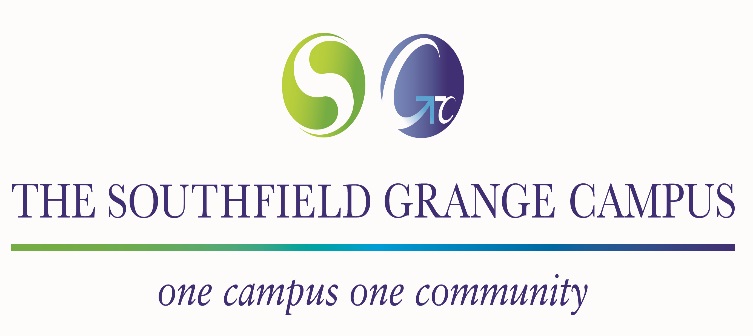 JOB DESCRIPTIONJob Title:  Cover Supervisor                                                               Grade/Level:  Level 3Job Purpose:Supervision of classes during the short-term absence of teaching staff, maintaining good order and keeping the students on task, using set activities. Reporting to:Senior Cover SupervisorResponsible for:No line management responsibility.Core Duties:Supervision of classes during short-term absence of teachers.Support the work of the pastoral or administration teams when not required for lesson dutiesMaintain good order and keep students on task using pre-prepared work.Respond to students’ questions and generally assist them to undertake set activities.Deal with any immediate problems or emergencies using the Trust and school policies and procedures.Transfer the work and resources back to the Area or teacher and feedback on any issues.Report back as appropriate using the agreed referral procedure on the behaviour of students in the class.Use ICT as appropriate to support students.Take the register at the beginning of each session.General:Contribute to Campus life and the overall vision, values and guiding principles of the Campus.Attend and participate in training events and participate in project teams.Attend, lead and participate in regular meetings.Comply with policies and procedures relating to safeguarding, child protection, health, safety and security and confidentiality, reporting any concerns.To carry out any other reasonable requests as and when required.	Contacts will be internal at all levels, parents/carers, Trustees, Governors, community groups, Health, Social Services, Local Education Authority, contractors, external agencies.Whilst every endeavour has been made to outline the main responsibilities and duties of the post, the above is not an exhaustive list of responsibilities.  As business changes roles will naturally evolve.  Job descriptions will be reviewed with postholders and updated periodically to reflect this.